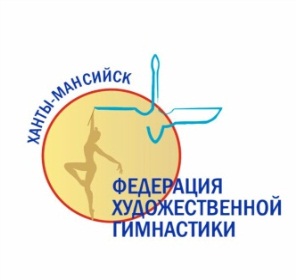 Местная общественная организация  ФЕДЕРАЦИЯ ХУДОЖЕСТВЕННОЙ ГИМНАСТИКИГОРОДА ХАНТЫ-МАНСИЙСКА628 007  г. Ханты-Мансийск,					                   тел: 8(952) 69 034 69ул. Маяковского, д. 48	   					e-mail: fhg-khant@yandex.ru    					    			              сайт: http: hm-gimnast.ru					  	Дополнение к положению о проведении IV Благотворительного фестиваля «Красота и любовь спасут Мир», посвященного Всероссийскому дню гимнастики28 октября- 5 ноября 2018 годСтоимость участия в мастер-классах (6 дней) – 4500 руб.;Члены сборной команды города Ханты-Мансийска участвуют в мастер-классах безвозмездно (список сборной команды города опубликован на сайте федерации);Реквизиты для оплаты участия в мастер-классах:р/счет:  40703810367460000102 в Ханты-Мансийском отделении  №1791 Западно-Сибирский банк ПАО Сбербанк г. Тюменькорр. счет: 30101810800000000651БИК банка: 047102651ИНН /КПП банка: 8601037049 / 860101001Основной Государственный Регистрационный Номер: 1088600001710ИНН: 8601037049КПП: 860101001ВАЖНО! Отправка взноса осуществляется одним платежом! В наименовании «Назначение платежа» указать:       «Благотворительный взнос от Ф.И.О тренера»Взнос необходимо перечислить не позднее 25 октября 2018 года;Будем очень рады видеть вас участниками и гостями нашего фестиваля!	Оргкомитет фестиваля.